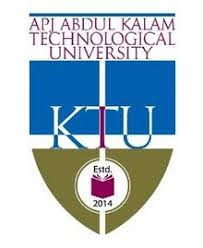 Scheme of Valuation/Answer Key(Scheme of evaluation (marks in brackets) and answers of problems/key)Scheme of Valuation/Answer Key(Scheme of evaluation (marks in brackets) and answers of problems/key)Scheme of Valuation/Answer Key(Scheme of evaluation (marks in brackets) and answers of problems/key)Scheme of Valuation/Answer Key(Scheme of evaluation (marks in brackets) and answers of problems/key)Scheme of Valuation/Answer Key(Scheme of evaluation (marks in brackets) and answers of problems/key)Scheme of Valuation/Answer Key(Scheme of evaluation (marks in brackets) and answers of problems/key)APJ ABDUL KALAM TECHNOLOGICAL UNIVERSITYTHIRD SEMESTER B.TECH DEGREE EXAMINATION, DECEMBER 2018APJ ABDUL KALAM TECHNOLOGICAL UNIVERSITYTHIRD SEMESTER B.TECH DEGREE EXAMINATION, DECEMBER 2018APJ ABDUL KALAM TECHNOLOGICAL UNIVERSITYTHIRD SEMESTER B.TECH DEGREE EXAMINATION, DECEMBER 2018APJ ABDUL KALAM TECHNOLOGICAL UNIVERSITYTHIRD SEMESTER B.TECH DEGREE EXAMINATION, DECEMBER 2018APJ ABDUL KALAM TECHNOLOGICAL UNIVERSITYTHIRD SEMESTER B.TECH DEGREE EXAMINATION, DECEMBER 2018APJ ABDUL KALAM TECHNOLOGICAL UNIVERSITYTHIRD SEMESTER B.TECH DEGREE EXAMINATION, DECEMBER 2018Course Code: CS207Course Code: CS207Course Code: CS207Course Code: CS207Course Code: CS207Course Code: CS207Course Name: ELECTRONIC DEVICES AND CIRCUITSCourse Name: ELECTRONIC DEVICES AND CIRCUITSCourse Name: ELECTRONIC DEVICES AND CIRCUITSCourse Name: ELECTRONIC DEVICES AND CIRCUITSCourse Name: ELECTRONIC DEVICES AND CIRCUITSCourse Name: ELECTRONIC DEVICES AND CIRCUITSMax. Marks: 100Max. Marks: 100Max. Marks: 100Duration: 3 HoursDuration: 3 HoursPART APART APART APART APART APART AAnswer all questions, each carries3 marks.Answer all questions, each carries3 marks.Answer all questions, each carries3 marks.Marks1Circuit and design equation-2marks, output wave form-1markCircuit and design equation-2marks, output wave form-1markCircuit and design equation-2marks, output wave form-1mark(3)2Write any 3 featuresWrite any 3 featuresWrite any 3 features(3*1)3Line regulation and load regulation- concept – 2 marksEquation for percentage of regulation-1 markLine regulation and load regulation- concept – 2 marksEquation for percentage of regulation-1 markLine regulation and load regulation- concept – 2 marksEquation for percentage of regulation-1 mark(2+1=3)4Sweep circuit with transistor -2 marksWave form-1 markSweep circuit with transistor -2 marksWave form-1 markSweep circuit with transistor -2 marksWave form-1 mark(2+1)PART BPART BPART BPART BPART BPART BAnswer any two full questions, each carries9 marks.Answer any two full questions, each carries9 marks.Answer any two full questions, each carries9 marks.Answer any two full questions, each carries9 marks.Answer any two full questions, each carries9 marks.Answer any two full questions, each carries9 marks.5a)Identify correct function of circuit-1 mark(i) 1.5 marks (ii) 1.5 marks, (iii)  Wave form - 2 marksIdentify correct function of circuit-1 mark(i) 1.5 marks (ii) 1.5 marks, (iii)  Wave form - 2 marksIdentify correct function of circuit-1 mark(i) 1.5 marks (ii) 1.5 marks, (iii)  Wave form - 2 marks(1+ 1.5+1.5+2=6)b)Voltage tripler-circuit+ explanationVoltage tripler-circuit+ explanationVoltage tripler-circuit+ explanation(3)6a)necessity of Current fold back  and current limit protection  .- necessity of Current fold back  and current limit protection  .- necessity of Current fold back  and current limit protection  .- (2)circuit and graphscircuit and graphscircuit and graphs(5+2)7a)structure  of depletion mode MOSFET + explain its operation with characteristicsstructure  of depletion mode MOSFET + explain its operation with characteristicsstructure  of depletion mode MOSFET + explain its operation with characteristics(4+3)b)Distinguish between enhancement and depletion mode MOSFET-any 2 differencesDistinguish between enhancement and depletion mode MOSFET-any 2 differencesDistinguish between enhancement and depletion mode MOSFET-any 2 differences(2)PART CPART CPART CPART CPART CPART CAnswer all questions, each carries3 marks.Answer all questions, each carries3 marks.Answer all questions, each carries3 marks.Answer all questions, each carries3 marks.Answer all questions, each carries3 marks.Answer all questions, each carries3 marks.8Importance of biasing in transistors + significance of operating point.Importance of biasing in transistors + significance of operating point.Importance of biasing in transistors + significance of operating point.( 2+1)9Effect of cascading in gain and bandwidth of AmplifierEffect of cascading in gain and bandwidth of AmplifierEffect of cascading in gain and bandwidth of Amplifier(3)10Conditions for getting sustained oscillation - 1.5 mark eachConditions for getting sustained oscillation - 1.5 mark eachConditions for getting sustained oscillation - 1.5 mark each(1.5*2=3)11Difference between positive and negative feedback -1 mark, Give one application of each.- 1mark each Difference between positive and negative feedback -1 mark, Give one application of each.- 1mark each Difference between positive and negative feedback -1 mark, Give one application of each.- 1mark each 1+2=3PART DPART DPART DPART DPART DPART DAnswer any two full questions, each carries9 marks.Answer any two full questions, each carries9 marks.Answer any two full questions, each carries9 marks.Answer any two full questions, each carries9 marks.Answer any two full questions, each carries9 marks.Answer any two full questions, each carries9 marks.12a)Reason-2 marks, circuit-2 marks, equation showing independence of beta-5 marksReason-2 marks, circuit-2 marks, equation showing independence of beta-5 marksReason-2 marks, circuit-2 marks, equation showing independence of beta-5 marks(2+2+5=9)13a)|Hartley  oscillator to generate a frequency of 150KHz -circuit-1.5 ,  design -1.5mark, working-2mark|Hartley  oscillator to generate a frequency of 150KHz -circuit-1.5 ,  design -1.5mark, working-2mark|Hartley  oscillator to generate a frequency of 150KHz -circuit-1.5 ,  design -1.5mark, working-2mark(1.5+1.5+2=5)b) Circuit of RC coupled amplifier—2 mark, specify  functions of components-2marksCircuit of RC coupled amplifier—2 mark, specify  functions of components-2marksCircuit of RC coupled amplifier—2 mark, specify  functions of components-2marks(2+2=4)14a)Circuit-2marks, design -2 mark, working-5markCircuit-2marks, design -2 mark, working-5markCircuit-2marks, design -2 mark, working-5mark(2+2+5=9)PART EPART EPART EPART EPART EPART EAnswer any four full questions, each carries10 marks.Answer any four full questions, each carries10 marks.Answer any four full questions, each carries10 marks.Answer any four full questions, each carries10 marks.Answer any four full questions, each carries10 marks.Answer any four full questions, each carries10 marks.15a) Features of ideal op-amp                                                                                                               Features of ideal op-amp                                                                                                               Features of ideal op-amp                                                                                                              (2)b)Op-amp  can act as integrator, differentiator, adder, subtractorOp-amp  can act as integrator, differentiator, adder, subtractorOp-amp  can act as integrator, differentiator, adder, subtractor(4*2=8)16a) (1) Slew rate, (2)CMRR, (3) offset voltage(4)Offset current (1) Slew rate, (2)CMRR, (3) offset voltage(4)Offset current (1) Slew rate, (2)CMRR, (3) offset voltage(4)Offset current(4*2=8))b) Practical values for IC 741 Practical values for IC 741 Practical values for IC 741(2)17a)Circuit + equations +waveforms+ working  of a Schmit triggerCircuit + equations +waveforms+ working  of a Schmit triggerCircuit + equations +waveforms+ working  of a Schmit trigger(2+2+2+4=10)18a)Explain with a binary data- circuit, + explanation=1.5+1.5Explain with a binary data- circuit, + explanation=1.5+1.5Explain with a binary data- circuit, + explanation=1.5+1.5(3)b)Circuit and frequency response of active  lowpass and high pass filters-  2.5marks each for circuits with explanation and  1 marks each for frequency response with explanation. Also draw the circuit of a second order active low pass filter-2 marksCircuit and frequency response of active  lowpass and high pass filters-  2.5marks each for circuits with explanation and  1 marks each for frequency response with explanation. Also draw the circuit of a second order active low pass filter-2 marksCircuit and frequency response of active  lowpass and high pass filters-  2.5marks each for circuits with explanation and  1 marks each for frequency response with explanation. Also draw the circuit of a second order active low pass filter-2 marks(1.5*2+1*2+2=7)19a)working of any one type of ADC.-flash type  OR Dual slope OR SAR type- circuit(4), working (4)working of any one type of ADC.-flash type  OR Dual slope OR SAR type- circuit(4), working (4)working of any one type of ADC.-flash type  OR Dual slope OR SAR type- circuit(4), working (4)4+4 = 8b)ADC -any two specifications- 2marksADC -any two specifications- 2marksADC -any two specifications- 2marks220a)Functional block diagram(1.5 marks), explain the working of 555 Timer IC(2.5marks),Functional block diagram(1.5 marks), explain the working of 555 Timer IC(2.5marks),Functional block diagram(1.5 marks), explain the working of 555 Timer IC(2.5marks),1.5 +2.5 = 4b).Write design equations and pin out of 555 TIMER IC working as astable multivibrator to generate a wave form of  1KHz. If Design is  with proper duty cycle- 4 for design  and 2 for correct duty cycle,Else give 4 marks only..Write design equations and pin out of 555 TIMER IC working as astable multivibrator to generate a wave form of  1KHz. If Design is  with proper duty cycle- 4 for design  and 2 for correct duty cycle,Else give 4 marks only..Write design equations and pin out of 555 TIMER IC working as astable multivibrator to generate a wave form of  1KHz. If Design is  with proper duty cycle- 4 for design  and 2 for correct duty cycle,Else give 4 marks only.4+2 = 6************************